附件1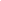 2024年面向社会公开招聘员额教师岗位表2024年面向社会公开招聘员额教师岗位表2024年面向社会公开招聘员额教师岗位表2024年面向社会公开招聘员额教师岗位表2024年面向社会公开招聘员额教师岗位表招聘单位招聘岗位名称岗位类别招聘人数其他条件成都市杨柳小学校语文教师1成都市杨柳小学校数学教师1成都市杨柳小学校体育教师1足球专业成都市杨柳小学校心理健康教师1具有心理健康辅导员等级证书合计合计合计4